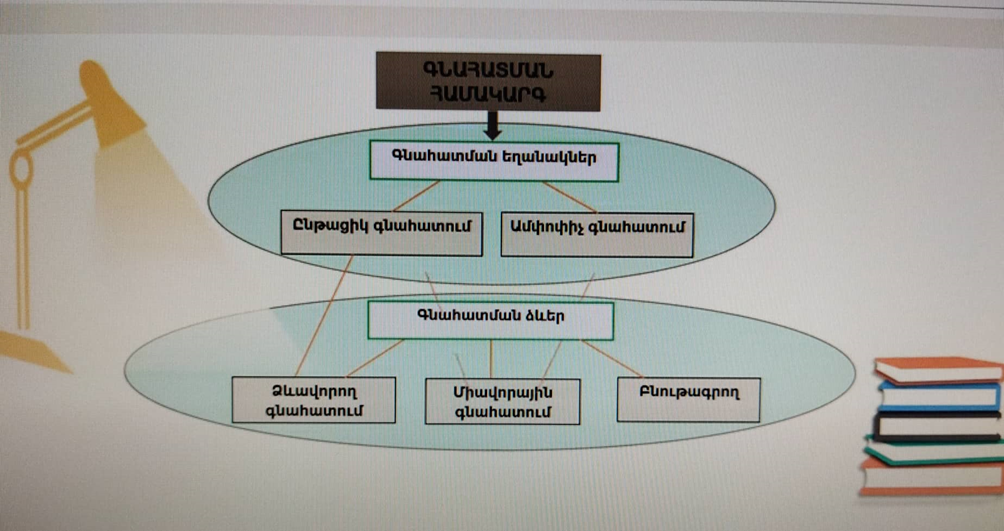 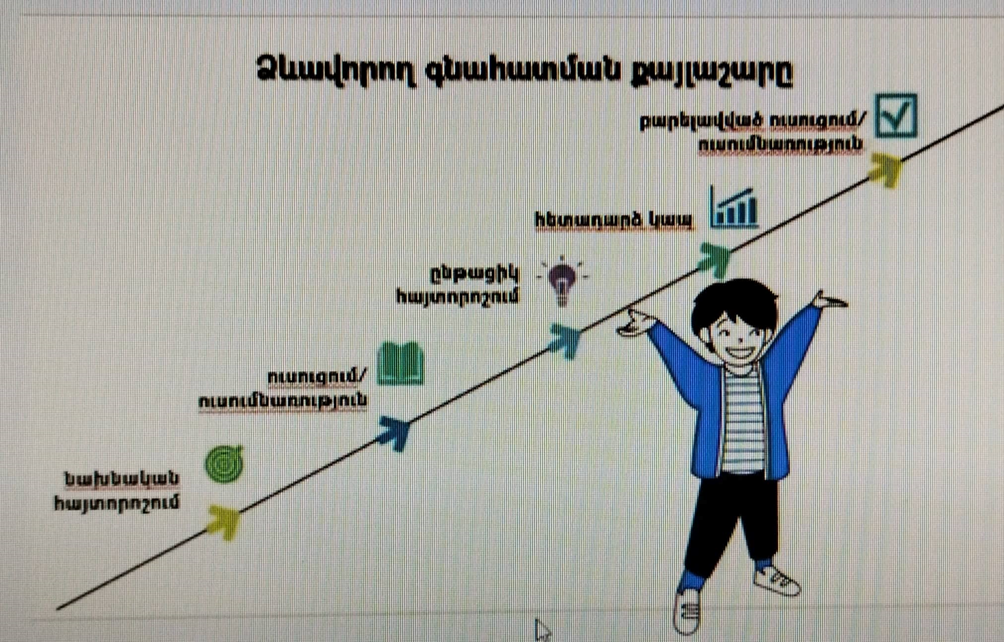 https://docs.google.com/document/d/1HWW7k4qCcKVA1GEGf97r8tZsZNXaLbKd/edit?usp=sharing&ouid=101897076828797368546&rtpof=true&sd=truehttps://docs.google.com/document/d/1HqVxmNQ6nlCVWRl5DHFhq-sv79uOd3JO/edit?usp=sharing&ouid=101897076828797368546&rtpof=true&sd=true1 https://library.fes.de/pdf-files/bueros/georgien/16023.pdf2 https://www-talent--management-com-ua.translate.goog/3634-kak-izbezhat-monstrov-obratnoj-svyazi/?_x_tr_sl=ru&_x_tr_tl=hy&_x_tr_hl=hy&_x_tr_pto=scОсновные элементы эффективной обратной связиTalent ...3 https://www.moj.am/storage/uploads/00.Ardir_6.pdf4 https://kznakgnahatum.blogspot.com/2021/08/blog-post_25.html5 https://www.youtube.com/watch?v=ehtqZU4Zvg0&t=10s6 https://www.youtube.com/watch?v=F6oUeWnuYL0&t=6s7  https://old-lib.armedu.am/resource/53442